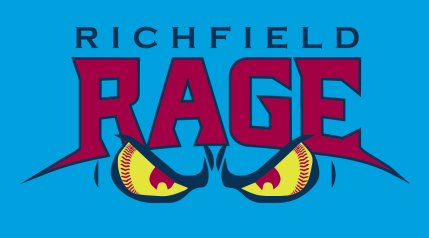 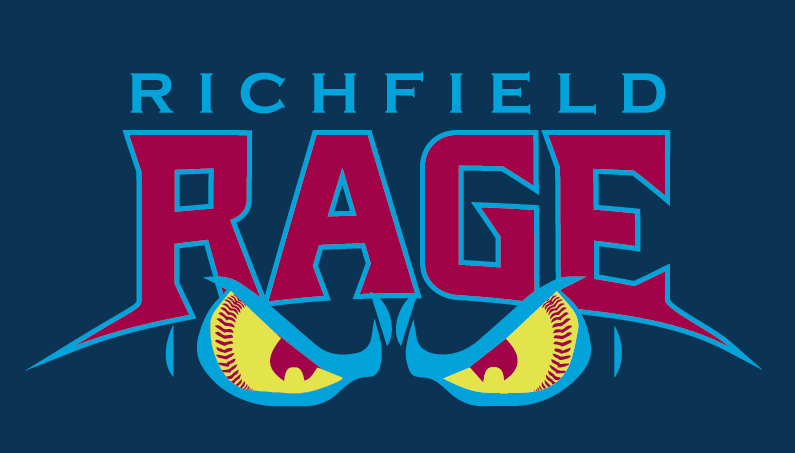 *Pre-register by emailing this completed form to either rybsagirlsdirector15@gmail.com Softball Skills Assessment for Tryouts will include:**Teams need these specialized positions and we encourage everyone to do these assessments but they are not requiredThe Richfield Lady RAGE are pleased to offer workout opportunities to local youth who wish to have fun, train and compete in softball tournaments. RYBSA and the Lady RAGE have partnered with Positive Coaching Alliance (PCA) to “Honor the Game” and bring healthy experiences for ball players and their families. Better Athletes - Better People are born out of our joint commitment to offering a Developmental Zone for players to grow and learn the game.Age groups 9, 10, 11 & 12 as of Jan 1, 2016 are encouraged to attend.  Families will have access to the Coaches MatrixTM Player Feedback Form (workout report card) after workouts have been completed and teams have been set. This will provide insight into how coaches have evaluated the player during the workout. Player NamePlayer NamePlayer NameDOB: (MM/DD/YY)Age: (current)Player Tryout Number Staff Use OnlyDate Paid:Workout fee Paid with check #: Workout fee Paid with check #: SchoolGrade in 2016    Location:Heritage Park (lower fields)Street Address:Street Address:City/ZIP:City/ZIP:City/ZIP:Pitcher and/or CatcherParent Name:Parent Name:Email Address:Email Address:Email Address:Phone:Parent Name:Parent Name:Email Address:Email Address:Email Address:Phone:Infield SkillsMechanicsRangeStrengthStrengthAccuracyAccuracyCatchingOutfield SkillsMechanicsRangeStrengthStrengthAccuracyAccuracyCatchingPitching**MechanicsVelocityControlControlFastballFastballChange UpCatching**BlockingArm AccuracyAccuracyFeetFeetReceivingHitting SkillsMechanicsPowerContactContactHead-EyesHead-EyesBuntingOverallEffortCoachabilityCoachabilityCoachabilityGritGritGritRaw Athletic5-10-5Vertical JumpVertical Jump30 Yrd Dash30 Yrd DashPower BallPower Ball